План мероприятий, направленных на развитие способностей у обучающихся в классах с углубленным изучением отдельных предметов, профильных (предпрофильных) классах в 2021 году.г. Цимлянск, 2021Основанием для составления плана мероприятий является Федеральный закон от 29.12.20l2г. № 273-ФЗ «Об образовании в Российской Федерации», государственная программа Российской Федерации «Развитие образования» на 2018-2025 годы (утверждена постановлением Правительства Российской Федерации от 26.12.2017 № 1642), Распоряжением Правительства Российской Федерации от 29 мая 2015 года N 996-p «Об утверждении Стратегии развития воспитания в Российской Федерации на период до 2025 года».Основная цель — обеспечение выявления, поддержки и развития способностей и талантов обучающихся через создание условий в классах с углубленным изучением отдельных предметов, профильных (предпрофильных) классах.Задачи:создать условия для осознанного самоопределения обучающихся в соответствии со способностями, склонностями, личностными особенностями;- создать условия для выявления, поддержки и развития способностей и талантов обучающихся через включение их в конкурсные мероприятия разного уровня (районные, региональные, всероссийские олимпиады, конкурсы, соревнования и т.п.);создать условия для выявления, поддержки и развития способностей и талантов обучающихся через реализацию межведомственного взаимодействия.План мероприятий, направленных на развитие способностей у обучающихся в классах с углубленным изучением отдельных предметов, профильных (предпрофильных) классах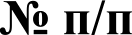 МероприятияСроки исполненияОтветственные исполнителиІ.Нормативно-методическое направлениеНормативно-методическое направлениеНормативно-методическое направление1.1Разработка и внедрение новых эффективныхформ и технологий для развития и сопровождения способных и талантливых обучающихсяСентябрьОбщеобразовательные организации1.2Разработка и внедрение индивидуальныхобразовательных маршрутов и программ конкурсного сопровождения способных и талантливых детей, в том числе в формате тьюторского сопровождения и наставничестваСентябрьОбщеобразовательные организации, отдел образования.II.Организация олимпиадного и конкурсного движенияОрганизация олимпиадного и конкурсного движенияОрганизация олимпиадного и конкурсного движения2.1Организация и проведение школьного имуниципального этапов всероссийской олимпиады школьниковЕжегодноОбщеобразовательные организации, отдел образования.2.2Организация участия детей в конкурсныхмероприятиях из перечня олимпиад, интеллектуальных, творческих конкурсов, мероприятий, направленных на развитие у обучающихся способностей в научной (научно-исследовательской), инженерно- технической, изобразительной, творческой и физкультурно-спортивной сферах, угвержденных приказом Министерства просвещения РФЕжегодноОбщеобразовательные организации, отдел образования.2.3Организация участия обучающихся врегиональных конкурсных мероприятиях, региональных/межрегиональныхэтапах Всероссийских конкурсов, олимпиад, турниров, акциях в соответствии с календарем областных массовых мероприятийЕжегодноОбщеобразовательные организации, отдел образования.2.4Обеспечение участия в реализациифедеральных образовательных проектах и программЕжегодноОбщеобразовательные организации, отдел образования.III.Организация межведомственного взаимодействияОрганизация межведомственного взаимодействияОрганизация межведомственного взаимодействия3.1Обеспечение участия в реализациирегиональных межведомственных сетевых образовательных проектахЕжегодноОбщеобразовательные организации, отдел образования.3.2Организация встреч с представителямипредприятий, сотрудниками и студентамиучреждений. ЕжегодноОбщеобразовательные организации, отдел образования